Programme      Introduction:  Mr Noel DonnellyMusical InterludeOpening Prayer:  Head Prefect, Órán McNabbWelcome and Address by Principal:  Mr Foncy McConnellGuest Speaker:  Mr Michael WardPresentation of Special Prizes at GCSE LevelMusical InterludePresentation of A Level CertificatesPresentation of Special Prizes at A Level     Presentation of Extra Curricular Awards     Presentation of School and Community Awards     Presentation to Head Prefect 2022-2023: Caolán O’Hagan     Presentation to Guest Speaker     Concluding Remarks by Principal: Mr Foncy McConnell     Refreshments in Canteen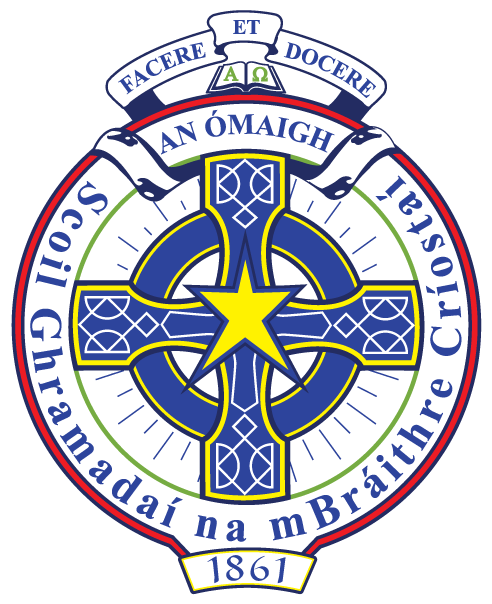 Headmasters ofChristian Brothers School Omagh1861-1862		Brother J Redmond1862-1863		Brother C F Clifford1863-1877		Brother P Fitzsimmons1877-1878		Brother A O’Sullivan1878-1881		Brother I O’Neill1881-1882		Brother M Hill1882-1889		Brother F Scannell1889-1893		Brother S Hyland1893-1895		Brother N O’Shea1895-1904		Brother G D Franklin1904-1907		Brother M Hill1907-1914		Brother F Murphy1914-1920		Brother A Keane1920-1923		Brother J M Quinlan1923-1926		Brother A Keane1926-1928		Brother X Hanlon1928-1934		Brother A Burke1934-1940		Brother L Rice1940-1946		Brother A Burke1946-1952		Brother E F Ryan1952-1958		Brother W O Murphy1958-1964		Brother F D O’Neill1964-1970		Brother M F Nannery1970-1976		Brother J E O’Shea1976-1980		Brother W T Begley1980-1986		Brother L P Nolan1986-1993		Brother D B McCrohan1993-2005	 	Mr R Tierney2005-2015	 	Mr P Brannigan2016-Present 	Mr F McConnellGuest SpeakerMr Michael Ward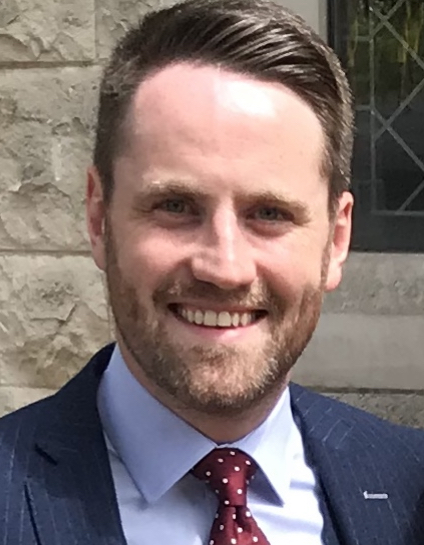 Michael grew up in Beragh and completed his primary education at St Oliver Plunkett’s Primary School in the village.He attended Omagh CBS between 1995 and 2000 and during those years represented the school at every year group on the football field, winning a Brock Cup medal in 1999.After completing his GCSEs, Michael embarked on a career as a professional footballer and spent three years at Leeds United before returning home in the summer of 2003. Upon his return from England, Michael completed his A-Levels at Belfast Metropolitan College and thereafter undertook a degree in History and Politics at Queen’s University, Belfast. He remained at Queen’s as a postgraduate student and graduated with a Masters in Legal Science in 2010. During his time at Queen’s, Michael was part of the successful football team that won the Sigerson and Ryan Cups in 2007/2008. Michael attended the Institute of Professional Legal Studies between 2010 and 2011 before being called to the Bar of Northern Ireland in September 2011. Since then, Michael has worked as a self-employed barrister, specialising in criminal and personal injury law. He regularly appears in the Crown Court, defending those charged with the most serious offences and has conducted several cases before the Court of Appeal. He was called to the Bar of Ireland in 2018.Outside work, Michael lives in Belfast with his wife and 3 children. Despite a significant birthday approaching, he continues to play football for Rosario YFC, after enjoying a long playing career in the Irish League with Omagh Town, Dungannon Swifts, Glentoran, Ballymena United, and Newry City. He also enjoys holidaying in France and attending music festivals.GCSE Special Academic AwardsO’Donnell ScholarshipAwarded for Top Achievement at GCSE LevelBrian GallagherPrincipal’s AwardAwarded for Outstanding Achievement at GCSE LevelEoin DonnellySé DevlinExcellent Achievement at GCSE GCSETop student in each subjectGCSE Certificates of MeritAdvanced Level CertificatesAdvanced Level CertificatesAdvanced Level CertificatesAdvanced Level CertificatesAdvanced Level CertificatesAdvanced Level CertificatesAdvanced Level Special Academic AwardsBr Begley Memorial MedalBr Begley was Headmaster 1976 to 1980. Awarded for Top Achievement at A-Level Manus DoyleBr Nolan Memorial MedalBr Nolan was Headmaster 1980 to 1986Awarded for Outstanding Achievement at A-LevelJohn M McGlincheyRoddy Tierney AwardRoddy Tierney was Headmaster from 1993 to 2005Awarded for Excellent Achievement at A-LevelPrincipal’s Award for A-Level AchievementAwarded for Excellent Achievement at A-LevelAdvanced Level Special Academic AwardsAward for Excellent Achievement at A-Level Award for Excellent Achievement at AS-Level Attendance AwardsOutstanding Attendance over 7 Years (Over 97%)Advanced LevelTop student in each subjectSporting AwardsGaelic FootballSoccerAthleticsGolfWinner of the Conall McCrory Memorial Trophy Ben DuffyThe Spirit of Enda Dolan AwardOmagh CBS 5km Winner Ciaran McCarrollBrother Ennis AwardFor Contribution to Sport in SchoolConor McAneneySchool & Community AwardsBlessed Edmund Rice TrophyOutstanding contribution to the local community Care for Cancer – Mr Ivan GilmoreBishop Daly ShieldOutstanding parish and vocational workFr Peter O’KaneThe Christian Brothers CupOutstanding contribution to school lifeCaolán O’HaganMount St. Columba AwardEnhancing the reputation of the schoolHogan Cup TeamLiterary AwardContribution to KS3 LibraryJosh McGinnArts Endeavour AwardContribution to Junior Traditional Music Group John M McGlinchey            Thomas McHugh              Joel SheridanScience Technology Engineering Arts Maths (STEAM) AwardContribution to STEAM and Environmental Events Nathan Maguire    Ciaran McCullagh    Cian McGuigan   James Webster   Head Prefect 2022-2023 PresentationCaolán O’HaganGovernors and Staff 2023 -24Board of GovernorsSenior Leadership TeamMr F McConnell (Principal)Mr N Donnelly (Vice Principal)Mr A White (Vice Principal)Mr D Maginness, Mr C McBride, Mrs C McHugh, Mr F Moriarty, Miss T O’ConnorTeaching StaffSupport StaffCatering Staff: Mr P Burns, Mrs F Campbell, Mrs G Deehan, Mrs S Drumm, Miss L Goodman, Mrs S McCallion, Mrs C McCrory, Mrs S McWilliams,Mrs B Rokicinska, Mrs I Stankeviciene, Mrs E WauchopCleaning Staff: Mr M Bradley, Miss S Bullard-Wye, Mrs C Cattermole, Mrs R Dapsiene, Mrs G Deehan, Mr T Gormley, Mrs O Kazlauskiene, Mrs S Kazlauskiene,Mrs R Krivickiene, Mrs A Mateikiene,  Mrs L Naguleviciene, Mrs L Zgurskiene, The Governors, Principal and Staff of Christian Brothers’ Grammar School, Omagh, would like to congratulate all students, past and present, on their achievements and wish them continued success in the future. Rónán DarcyCillian LoaneLewis MorganRory DolanWilliam LoweLiam MorrisEnda DonaghyShane MaguireMichael MurphyJamie DuffyLeon McCleanDara O’BrienConán GallagherDaithi McConnellÓrán Ó DoibhilinLuke GormleyAdrian McGurrenGareth OwensLiam GriffithsFearghal McGurrenJakub SmolarekFinn KellyEoghan McKennaTitas VaranaviciusJack KennedyJames McSorleyAgriculture and Land UseSystemsAidan McNultyArt and DesignSenan McGuckinBusiness and Communication SystemsCaolán LogueBusiness StudiesBrian GallagherComputer ScienceGareth OwensConstructionFinn KellyDigital Technology MultimediaBrian GallagherDramaÓrán Ó DoibhilinEngineeringAidan McDowellEnglish LanguageEoin DonnellyEnglish LiteratureRory DolanGeographyBrian GallagherHistoryLeon McCleanIrishLuke O’KaneLearning for Life and WorkJack KennedyMathematicsSé DevlinEoin DonnellyBrian GallagherMichael MurphyGareth OwensMathematics (Further)Michael MurphyMusicAidan HackettReligious StudiesLeon McCleanScience (Double Award)Brian GallagherSpanishEoghan McKennaSportLeon McCleanTechnology and DesignFinn KellyLorcan Barr-KellyNiall BirneyConor BlackShane BroganShay BroganEoghan CampbellCormac ChismConor CollinsEoghan ColtonEugene ColtonOliver ColtonPatrick ConwayShea ConwayKillian ConwellMichael CorriganEthan CoxEoghan DalyEdan DarcyRónán DarcySeán DarcyAaron DeazleyKristian DevineRian DevlinSé DevlinJameé DohertySam DohertyRory DolanKeenan DonagheyEnda DonaghyCalúm DonnellyEoin DonnellyMalachi DonnellyDylan DowneyJamie DuffyDónal FallsBrian GallagherConán GallagherShae GallagherJamie GarrityGareth Gormley-McGlynnLuke GormleyLiam GriffithsPhilip GrimesAidan HackettMicheál HaganSean HaganJason HarkinConán HegartyCiaron HunterRyan JacksonOscar JaroszDamian KarolBen KellyConor KellyFinn KellyJames KellyJude KellyJack KennedyCillian LoaneMatthew LoaneCaolán LogueTiarnán LoughranWilliam LoweDara LynchOisín LynchPeader MackieAaron MaguireNiall MaguireSeán MaguireShane MaguireLennon MaytonConal McAleerPearce McBrideEoin McCaffreyPhilip McCaffreySeán McCannCorey McCannyAidan McCarneyCiaran McCarrollDylan McCaulLeon McCleanDaithi McConnellOisín McCreanorEóin McDermottFiachra McDermottPádraig Óg McDermottAidan McDowellJack McElmurrayLucas McGarveyFinn McGillinMatthew McGlincheyDarragh McGlynnAaron McGovernEoghan McGrathLorcan McGrathSenan McGuckinNathan McGuiganAdrian McGurrenFearghal McGurrenBrandon McKennaEoghan McKennaOisin McManusEoin McMenaminLuke McMorrowGearóid McNameeShay McNameeAidan McNultyJames McNultyJohn McNultyEoin McQuaidRyan McQuaidFinn McRoryJames McSorleyPatrick McWilliamsRyan MontgomeryLewis MorganLiam MorrisCharlie MossJoe MullanPierce MullinMichael MurphyCillian O CeallaighÓrán Ó DoibhilinDara O’BrienLuke O’KaneCahir O’NeillGareth OwensJoel QuinnMike SharkeyOisín SharkeyAdrian SheridanJakub SmolarekOrán TaggartTitas VaranaviciusOisín WatsonChristopher WebsterDara BarrettAston University, BirminghamSt Conor’s PS (Omagh)NeuroscienceSeánÓg BarrettSouth West CollegeSt Dympna’s PS (Dromore)Construction Engineering with SurveyingJack BaxterQueen’s University BelfastSt Joseph’s PS (Drumquin)Software EngineeringCallum BroganGap YearSt Ronan’s PS (Recarson)EmploymentJohn BryanUlster UniversityHoly Family PS (Omagh)Business EconomicsMichael CallaghanUlster UniversityTattygar PS (Lisbellaw)Accounting (Pathways)Tiarnan CampbellSouth West CollegeEnvagh PS (Drumquin)Sport and ExerciseAll Saints PS (Tattysallagh)Sacred Heart College (Omagh)Colin CarneySouth West CollegeSt Lawrence’s PS (Fintona)Engineering with AgricultureSt John’s College (Dromore)Conor CaseyQueen’s University BelfastSt Mary’s PS (Killyclogher)Software EngineeringMalachy CassidyUniversity of EdinburghSt Lawrence’s PS (Fintona)Veterinary MedicineFionn CorryQueen’s University BelfastSt Ronan’s PS (Recarson)Actuarial Science and Risk ManagementRonan CorryUlster UniversitySt Conor's PS (Omagh)Finance and Investment ManagementEoghan CoyleUlster UniversitySt Patrick's PS (Castlederg)Politics and International StudiesEoin CoyleSouth West CollegeSt Conor's PS (Omagh)HLA Accounting Technicians IrelandRuairí CuddyUlster UniversitySt Scire's PS (Trillick)Architectural EngineeringCillian CullinanUlster UniversitySt Brigid’s PS (Cranagh)MEGA HLA Mechanical and Manufacturing EngineeringJoe CurranUniversity of ManchesterGortnagarn PS (Omagh)Information Technology Management for BusinessCathal DarcyQueen’s University BelfastSacred Heart PS (Tattyreagh)Professional Nursing (Adult)Conchúr DarcyQueen’s University BelfastSacred Heart PS (Tattyreagh)Biomedical ScienceCormac DevineUlster UniversitySt Caireall’s PS (Aghyaran)Computer Science (Software Systems Development)Jake DevlinSouth West CollegeHoly Family PS (Omagh)Civil EngineeringJack DohertyUlster UniversitySt Mary’s PS (Killyclogher)Mechanical EngineeringOliver DohertyQueen’s University BelfastSt Caireall’s PS (Aghyaran)Computer ScienceAlex DolanEmploymentSt Patrick's PS (Castlederg)Holy Cross College (Strabane)Cormac DolanQueen’s University BelfastSt Conor’s PS (Omagh)Business ManagementCaolán DonnellyEmploymentSt Lawrence’s PS (Fintona)Manus DoyleQueen’s University BelfastSt Ronan’s PS (Recarson)MedicineJJ FarrellQueen’s University BelfastChrist the King PS (Omagh)Software EngineeringConor FoxUlster UniversitySt Teresa’s PS (Loughmacrory)MarketingShéa FoxGap YearSt Mary’s PS (Killyclogher)EmploymentJoseph GallagherQueen’s University BelfastSt Dympna’s PS (Dromore)Mechanical EngineeringCillian GartlandQueen’s University BelfastDrumlish PS (Dromore)ArchitectureEmmanuel GbadeboQueen’s University BelfastChrist the King PS (Omagh)FinancePeter GormleyQueen’s University BelfastSt Joseph’s PS (Drumquin)Aerospace EngineeringTiarnán GormleySouth West CollegeSt Conor’s PS (Omagh)ComputingNathan GrahamQueen’s University BelfastAll Saints PS (Tallysallagh)Computer ScienceConor HackettQueen’s University BelfastSt Patrick’s PS (Eskra)FinanceTomás HaigneyQueen’s University BelfastSt Conor’s PS (Omagh)Actuarial Science and Risk ManagementAdam HavlinHLA with PwCSt Eugene’s PS (Tycur)Operate and Compliance TestingAron HealyUlster UniversitySt Dympna’s PS (Dromore)Sport StudiesSacred Heart College (Omagh)Oran HeaneyQueen’s University BelfastSt Mary’s PS (Killyclogher)Business Information TechnologyDarragh JacksonQueen’s University BelfastHoly Family PS (Omagh)Computer ScienceDavog KellyUlster UniversitySt Dympna’s PS (Dromore)Computing ScienceLuke KellyUlster UniversitySt Patrick’s PS (Eskra)Construction Engineering and ManagementNiall KellyUlster UniversitySt Teresa’s PS (Loughmacrory)MEGA HLA Mechanical and Manufacturing EngineeringRyan KellySouth West CollegeSt Dympna’s PS (Dromore)HLA in Engineering with Specialisms (Mechatronics)  Sean KerrUlster UniversitySt Mary's PS (Killyclogher)Biomedical EngineeringAodhan KerriganQueen’s University BelfastSt Patrick’s PS (Newtownstewart)Economics and AccountingJames LoughreyGap YearSt Mary's PS (Killyclogher)Nathan MaguireUlster UniversitySt Dympna’s PS (Dromore)MEGA HLA Mechanical and Manufacturing EngineeringFreddie MannionSouth West CollegeGortnagarn PS (Omagh)Sport and ExerciseJack MathersSouth West CollegeSt Conor's PS (Omagh)Electrotechnical Technology ApprenticeshipCathair McAleerUlster UniversityOur Lady of Lourdes PS (Greencastle)Mechanical and Manufacturing EngineeringTheo McAleerQueen’s University BelfastAll Saints PS (Tattysallagh)Computer ScienceConor McAneneyUlster UniversitySt Peter’s PS (Plumbridge)Sport and Exercise ScienceFerdia McAnespy  Anglia Ruskin UniversityMagheralough PS (Trillick)Cyber SecurityMark McAnullaSouth West CollegeOmagh Integrated PSHLA in Construction Engineering with SurveyingDáire McBrideQueen’s University BelfastSt Ronan’s PS (Recarson)PharmacyDaithi McCallanUlster UniversitySt Colmcille’s PS (Carrickmore)Quantity Surveying and Commercial Management   Conor McCannUlster UniversitySt Conor’s PS (Omagh)Law with Politics and International StudiesFinnian McCarneyUniversity of SussexSt Lawrence’s PS (Fintona)Law with American StudiesSean Óg McCartanQueen’s University BelfastSt Mary’s PS KillyclogherSoftware EngineeringEoghan McCaugheyQueen’s University BelfastSt Scire’s PS (Trillick)PharmacyCian McConnellUlster UniversitySt Patrick’s PS (Gortin)PhysiotherapyOrin McConnellGap YearSt Patrick’s PS (Gortin)Jack McCroryUlster UniversityHoly Family PS (Derry)Sport StudiesLouis McCrorySouth West CollegeGaelscoil na gCrann (Omagh)Building Services with Sustainable EnergyCiaran McCullaghUlster UniversitySt Peter’s PS (Plumbridge)Mechanical EngineeringLorcán McCullaghUlster UniversitySt Peter’s PS (Plumbridge)Sport and Exercise ScienceEoin McElholmUlster UniversitySt Teresa’s PS (Loughmacrory)Sport StudiesTiernan McGettiganQueen’s University BelfastSt Mary’s PS (Killyclogher)Professional Nursing (Learning Disability)Josh McGinnQueen’s University BelfastSt Mary’s PS (Killyclogher)Business Information TechnologyRory McGirrQueen’s University BelfastSt Conor’s PS (Omagh)Film Studies and ProductionJohn E McGlincheyUlster University Our Lady of Lourdes PS (Greencastle)Kainos HLA Computing SystemsJohn M McGlincheyGap YearSt Patrick’s PS (Castlederg)Callum McGrinderUlster UniversitySt Peter’s PS (Plumbridge)Finance and Investment ManagementDiarmuid McGuckinUlster UniversityLoughash PSMarine ScienceCían McGuiganQueen’s University BelfastTummery PS (Dromore)Medicine (deferred to 2024 entry)Adam McHughUlster UniversitySt Brigid’s PS (Altamuskin)BiologyThomas McHughUlster UniversitySt Brigid’s PS (Altamuskin)GeographyBarry McLaughlinSouth West CollegeSt Joseph’s PS (Ederney)Construction Engineering with SurveyingOran McLaughlinSouth West CollegeSt Patrick’s PS (Castlederg)Construction Engineering with SurveyingBarry McMenaminUlster UniversitySt Patrick’s PS (Castlederg)Quantity Surveying and Commercial Management   Finn McMorrowQueen’s University BelfastHoly Family PS (Omagh)History and PoliticsDaíre McNabbUniversity of LiverpoolGortnagarn PS (Omagh)OrthopticsDabhag McNameeSouth West CollegeSt Patrick’s PS (Newtownstewart)Construction Engineering with SurveyingDarragh McNultySouth West CollegeSt Patrick’s PS (Newtownstewart)Applied ScienceSean McSorleyUlster UniversitySt Conor's PS (Omagh)Computing TechnologiesJoseph MillerSouth West CollegeHoly Family PS (Omagh)Construction Engineering with SurveyingMicheál MoloneySouth West CollegeHoly Family PS (Omagh)Civil EngineeringSean MorrisSouth West CollegeSt Patrick’s PS (Newtownstewart)HLA in Civil EngineeringEoghan MullinSt. Mary's University CollegeSt Brigid’s PS (Altamuskin)BEd (Hons) Post Primary with Technology & Design                     Paul MurphyQueen’s University BelfastHoly Family PS (Omagh)Mathematics with FinanceLuke MurrayUlster UniversityHoly Family PS (Omagh)LawShay NorthernUlster UniversityHoly Family PS (Omagh)Sport and Exercise ScienceEthan O’BrienUniversity of GalwaySt Patrick’s PS (Aughadarragh)MedicineCaolán O’HaganUlster UniversitySt Eugene’s PS (Tycur)OptometryConor OwensSouth West CollegeDrumduff PS (Sixmilecross)Construction Engineering with SurveyingDarragh RiceUlster UniversitySt Lawrence’s PS (Fintona)Accounting (Pathways)Lórcan RogersQueen’s University BelfastSt Mary’s PS (Killyclogher)Business Information Technology   St Andrew’s International School, Green ValleyJoel SheridanQueen’s University BelfastSt Patrick's PS (Newtownstewart)GeographyJohn SkeltonUlster UniversitySt Joseph’s PS (Drumquin)Sport and Exercise ScienceAlec SymingtonDurham UniversityHoly Family PS (Omagh)Theoretical Physics                              Cormac TaggartBelfast Metropolitan CollegeSt Conor’s PS (Omagh)Cyber SecurityPadraig TaggartQueen’s University BelfastSt Mary’s PS (Killyclogher)HistoryMichael TreacySouth West CollegeSt Mary’s PS (Killyclogher)Skills for Employment, Training and Personal Development    Callan WalshQueen’s University BelfastSt Mary’s PS (Killyclogher)MedicineJames WardDrumragh Integrated CollegeSt Peter’s PS (Plumbridge)Further A-Level studyCormac WatsonSouth West CollegeSt Lawrence's PS (Fintona)Construction Engineering with SurveyingJames WebsterUniversity of YorkSacred Heart PS (Tattyreagh)Chemistry, Biological and Medicinal ChemistryColm WintersUlster UniversitySt Mary’s PS (Killyclogher)Games DesignMalachy CassidyCían McGuiganCallan WalshPaul MurphyEthan O’BrienAlex SymingtonFionn CorryConchúr DarcyCormac DevineJoseph GallagherPeter GormleyNathan GrahamTomás HaigneyLuke KellyNathan MaguireConor McAneneyMark McAnullaConor McCannCian McConnellTiernan McGettiganJohn E McGlincheyJames WebsterShea DalyConor McKennaAidan GormleyOran McKiernanToms JanaitisKamil MichalskiCahir McAnenlyAdam O’BoyleSeánÓg BarrettEmmanuel GbadeboJack McCroryRonan CorryNathan GrahamSean MorrisConchúr DarcyOran HeaneyLuke MurrayCormac DolanSean KerrEthan O’BrienCillian GartlandNathan MaguireCallan WalshArt and DesignSystemsRory McGirrBiologyManus DoyleBusiness StudiesPaul MurphyBusiness Studies (Extended Certificate)Adam Havlin          John E McGlincheyChemistryManus DoyleConstruction (Extended Certificate)Paul MurphyConstruction (Diploma)Conor OwensDigital TechnologyJoe CurranEnglish LiteratureConor McCannGeographyJohn M McGlincheyGovernment and PoliticsConor McCannHistoryTomás HaigneyIrishLouis McCroryInformation Technology (Cambridge Technical)Cormac DevineLife and Health ScienceOran HeaneyMathematicsManus DoylePhysicsManus DoylePsychologyCían McGuiganSoftware Systems DevelopmentJohn E McGlincheySpanishJames WebsterSport (Extended Certificate)Aodhan KerriganSport (Diploma)Cian McConnellSport (Extended Diploma)Conor McAneneyTechnology and DesignJoseph GallagherYear 8Tiarnan KellyD’Alton CupCormac DarcyCorn na nÓgPeter Garrity Padraig GoodmanOisin McGrath CupMichael McNameeRannafast CupSean McCannMacRory CupConor OwensU14Padraig GoodmanU16Ben KellyU18Charlie McCroryU14Aodhán CorryU17Ciaran McCarrollU19Cían McGuiganMrs D Kelly (Chairperson)Mrs S Cunningham (Vice Chairperson)Mr L DonnellyMrs M RodgersMr C SallyMr L BradleyDr P McGarveyMr F MoriartyMrs T BradleyMrs A BreenMrs D BrowneMr H ByrneMr A ConvieMs C CurranMrs S CurranMrs S DarcyMr D DicksonMrs U DohertyMr K DonnellyMr N DonnellyMrs C DuncanMrs G FretignyMrs N GlackinMrs A GrahamMs N GrewMrs J HackettMrs B HarleyMr M HobanMr J KeaveneyMr K KellyMrs C KeyesMr B KillenMrs J LindsayMr D MaginnessMrs C MaguireMr C McBrideMiss K McBrideMr C McCloskeyMrs A McCourtMrs O McCroryMr C McFlynnMr O McGranaghanMrs C McHughMrs M McKennaMrs S McLaughlinMrs M McManusMr A McMenaminMrs C McMorrowMr P McNabbMrs M McNameeMr D McNultyMrs T McSorleyMr S MonanMs T Moreno SanchezMr F MoriartyMr D MurphyMiss A NugentMiss T O'ConnorMr M O’HaganMrs S O'NeillMrs E PearsonMr F QuinnMiss M RamseyMiss B SluddenMiss C TeagueMrs L TeagueMrs L TraynorDr A WalshMr A WhiteMr J WhiteBursarPrincipal's PA & 
Examinations OfficerAssistant Bursar & Exams AssistantMrs M DonaghyMrs Z McNultyMrs S MimnaghIT Systems AdministratorsArt, HE & 
Administration AssistantAdministration 
AssistantMrs K CrawfordMrs S GormleyMs M Carlin              Mr C EcclesCareers OfficerSchool NurseLearning MentorsMrs M McCaugheyMs J WaddicorMrs L Maxwell (Mon-Thurs)Mrs A McCloskey (Fri)Building 
SupervisorsClassroom AssistantsStudy 
SupervisorsMr M NugentMr O CrowneMr C DevlinMiss G Bridge, Mrs S Connolly, Mrs S Devine, Miss S Devine,        Miss N Fee, Mrs B Gallagher,        Mrs B Hagan,  Miss A Kelly,            Mrs D Mathers,  Ms K McCann, Mr C McKenna
Mrs C SawyersScience AssistantMrs A McCloskey,  Mrs B McCullagh, Mrs S McDonnell, Mrs L McGinn,    Miss N McKinney, Mrs S Mimnagh,  Mrs A Molloy, Mrs C O’Neill,        Miss L Quinn,  Mrs A WardTechnology AssistantMr C NwogwugwuMr D Gormley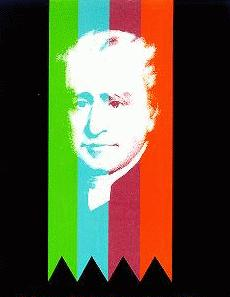 Blessed Edmund Rice PrayerO God, we thank you for the life of Blessed Edmund Rice.He opened his heart to Christ present in those oppressed by poverty and injustice.May we follow his example of faith and generosity.Grant us the courage and compassion of Blessed Edmund as we seek to live lives of love and service.We ask this through Christ our Lord. Amen.